Til:Disponeringsskriv 2020Det medisinske fakultetsstyret behandlet 24.september 2019 fordeling av post 50 for 2020. Instituttene skal planlegge sin aktivitet for 2020 på bakgrunn av de føringer og økonomiske rammer som disposisjonsskrivet beskriver.RAMMEBETINGELSER OG GENERELLE FØRINGERFakultetsstyret fattet følgende vedtak om fordeling på møtet 24. september 2019:Fakultetsstyret slutter seg til forslaget til fordeling for 2020 slik det fremkommer i tabell til saken (vedlegg).Dekanen får fullmakt til å fordele midler likestilling og vitenskapelig utstyr klasse II.Dekanen får fullmakt til å foreta mindre justeringer i fordelingen.Det henvises til vedlagte fakultetsnotat om Budsjettfordeling 2020 for nærmere beskrivelse av forutsetninger for fordelingen.LØNNS- OG PRISSTIGNINGFakultetets tildeling er lønns- og prisjustert med 2,7 %.  Lønns- og prisjusteringen legges på prisene for resultatene og enkelte øremerkinger. Fakultetet har også i fordelingen nedskalert prisene i utdanningskomponenten og forskningskomponenten med 24,8%.FAKULTETS FORDELINGSMODELLFølgende aktivitet har ikke en øremerket tildeling, men skal gjennomføres innenfor budsjettrammen:SmåforskInstituttene har ansvar for at de gode forskerne sikres et minimum av driftsmidler og at de fordeles på en hensiktsmessig måte.Stipendiat/postdoktorer til dekanatInstituttene skal, der dette er relevant, innenfor egen ramme gjøre en stipendiat eller postdoktor tilgjengelig for medlemmer av dekanatet for å kunne ivareta egen forskning mens en innehar vervet.UtdanningslederDet forventes at ordningen med utdanningsleder videreføres og finansieres innenfor tildelt budsjettramme.PhD-koordinatorer Det forventes at ordningen med forskningskoordinator videreføres og finansieres innenfor tildelt budsjettramme.ToppforskningsstøtteFakultetets tidligere tildelinger til eksisterende Jebsensentre og til innfasing av SERTA har ikke lenger en øremerket tildeling. Det er forventet at instituttene finansierer dette innenfor egen ramme. Følgende aktivitet er øremerket i tildelingen:RekrutteringsstillingerFakultetsstyret vedtok 16. februar 2010 å følge opp fakultetets totale måltall for rekrutteringsstillinger gjennom å tildele instituttene måltall for stipendiater og postdoktorer. Det er nå satt av 18 stipendiater til strategisk fordeling. Dette gjør at måltallene for stipendiater er blitt redusert. Måltallene for 2020 er lik måltallene for 2019, men justert for den strategiske tildelingen av stipendiatstillinger foretatt i 2017, 2018 og 2019.Satsen for stipendiater og postdoktorer er satt til 996.000. Universitetsstipendiater gis 75 % tildeling og kliniske stipendiater gis 60 % tildeling. Postdoktorer gis 100 % tildeling.Fra og med 2014 kan stipendiatstillinger omdisponeres til postdoktorstillinger under forutsetning av at det samlede måltall nås. Økonomiske merutgifter som følge av omdisponering må dekkes av det enkelte institutt. Eventuell omdisponering rapporteres i forbindelse med innsending av årsplan 2020-2022 og prognose for 2020-2024 med frist 6. desember 2019.Kunnskapsdepartementet har gitt tillatelse til å benytte universitetsstipendiater som toppfinansiering til Marie Curie prosjekter. Instituttene oppfordres til å benytte denne muligheten til å få flere slike prosjekter til fakultetet.Vitenskapelig utstyrMidler til vitenskapelig utstyr klasse III (50 000 - 200 000) er fordelt til enhetene. Midler til vitenskapelig utstyr klasse II (200 000 – 1 000 000) disponeres av fakultetets utstyrsutvalg, og vil bli fordelt etter søknad på et senere tidspunkt.Toppforskningsstøtte/stimuleringsmidlerFakultetet viderefordeler toppforskningsstøtte til NCOE, ERC, SFF og Verdensledende miljø. Det er videre øremerket midler til Toppforsk, Global Helse, statistikk, NCMM og regionaletiske komiteer. De øremerkete midlene vil bli omtalt under spesifikke føringer.LANGTIDSPLAN/PROGNOSER 2020-2024Frist for å levere 5-årig prognose er 6.desember 2019. Det forutsettes at de 5-årige prognosene omfatter også den eksternt finansierte virksomheten – ikke bare bevilgning på post 50. Det må arbeides for at prognosen gir et mest mulig realistisk bilde av aktivitetsnivået og den økonomiske utvikling.SPESIFIKKE FØRINGER – INSTITUTT FOR HELSE OG SAMFUNNMåltall for rekrutteringsstillingerInstitutt for helse og samfunn har følgende mål tall for rekrutteringsstillinger på post 50 i 2019:Stipendiater: 9,5 årsverkPostdoktorer: 4 årsverkStrategisk tildelt rekrutteringsstilling: 4 årsverkInstituttet har ansvar for å ha tilsatt tilstrekkelig antall stipendiater og postdoktorer til at måltallene oppfylles og instituttet må selv passe på at tilsettinger skjer etter hvert som personer i aktuelle stillinger slutter. Måltallene inkluderer ikke Livsvitenskap stillinger eller andre satsingsstillinger.ToppforskningsstøttePå styremøte i mai 2017 vedtok universitetsstyret at toppforskningsstøtten som tidligere ble innvilget på varig basis gjøres om til midlertidig støtte. Instituttene får tildelt toppforskningsstøtte i prosjektenes levetid, mens midler som er tildelt for avsluttede prosjekter fases ut over 4 år. Fra 2018 etableres det et insentiv for koordinatorprosjekter. For Institutt for helse og samfunn gjelder følgende toppforskningsmiljøer:ERC starting grant, Prince; kr 400.000Det gis støtte til følgende toppforsk-prosjekter I årene 2017-2021, til sammen 1,133 millioner kroner:Bretthauer – 7 stipendiaterAndre øremerkingerInstitutt for helse og samfunn tildeles 3,860 millioner kroner øremerket Senter for global helse.Instituttet tildeles 2,862 millioner kroner for studieadministrasjon og eksamenskostnader.Instituttet tildeles kr 378.000 for en 50 % administrativ stilling i forbindelse med prosjektet Excel Smart. Tildelingen gjelder fram til 30. april 2022Det er avsatt 2 millioner kroner på fakultetet øremerket omorganisering på instituttet. Midlene vil tilføres instituttet i årene 2019 – 2021.KuttFakultetet fikk et effektiviserings- og avbyråkratiseringskutt på ca. 3,5 millioner kroner pluss et rammekutt på 8,7 millioner kroner. Kuttet er videreført alle enheter, fordelt etter budsjettrammens størrelse.Spesifikasjon av fordeling post 50 for 2020 (i hele 1 000)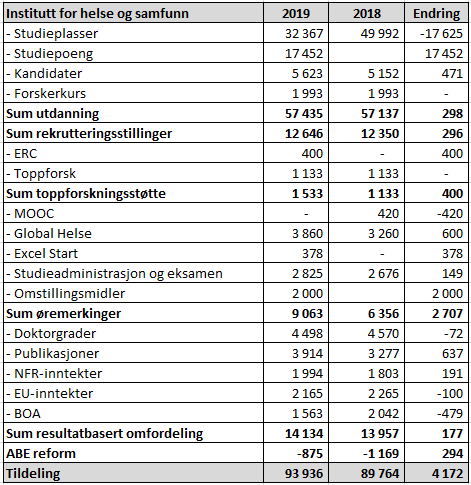 DelegasjonBudsjettdisponeringsmyndigheten delegeres med dette til instituttet. Budsjettdisponeringsmyndigheten medfører ansvar for instituttets økonomiske forpliktelser.  Før en person med budsjettdisponeringsmyndighet gjennomfører disposisjoner, skal vedkommende påse at det er hjemmel for disposisjonen, at det er budsjettmessig dekning for disposisjonen, og at disposisjonen er økonomisk forsvarlig.  Alle med budsjettdisponeringsmyndighet skal gjennomføre obligatorisk kurs i anskaffelser.Instituttet har frihet til å disponere statstilskuddet og andre inntekter i henhold til vedtatte rammer og retningslinjer gitt i dette skriv og øvrige retningslinjer fra bevilgende myndighet. Fakultetet har ikke mottatt endelig disposisjonsskriv fra UiO. Dette mottas hvert rundt den 15. desember. Vi understreker at det kan komme endringer på bakgrunn av dette endelig disposisjonsskriv.Med hilsenIvar Prydz GladhaugdekanUnn-Hilde Grasmo-WendlerfakultetsdirektørVedlegg:FordelingsnotatFordelingstabellDette dokumentet er godkjent elektronisk ved UiO og er derfor ikke signert.Saksbehandler:Halvor Fahle+4722845802, halvor.fahle@medisin.uio.noMED HELSAMInstitutt for helse og samfunnDato:25.09.2019Saksnr..:2019/6943 HALVORFA